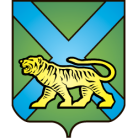 ТЕРРИТОРИАЛЬНАЯ ИЗБИРАТЕЛЬНАЯ КОМИССИЯ
ГОРОДА УССУРИЙСКАРЕШЕНИЕг. УссурийскО прекращении полномочийчлена территориальной избирательнойкомиссии города Уссурийска,на которую возложены полномочия окружной избирательной комиссии одномандатного избирательного округа № 6, с правом совещательного голоса, назначенного кандидатом Терендиной Л.Н.Рассмотрев документы о прекращении полномочий члена территориальной избирательной комиссии города Уссурийска, на которую возложены полномочия окружной избирательной комиссии одномандатного избирательного округа № 6 по выборам депутатов Законодательного Собрания Приморского края, с правом совещательного голоса, назначенном кандидатом Терендиной Любовь Николаевной, в соответствии с частью 28 статьи 32 Избирательного кодекса Приморского края, территориальная избирательная комиссия города Уссурийска, на которую решением Избирательной комиссии Приморского края от 8 июня 2016 года № 2407/323 возложены полномочия окружной избирательной комиссии одномандатного избирательного округа  № 6 по выборам депутатов Законодательного Собрания Приморского края,РЕШИЛА:1. Принять к сведению документы о прекращении полномочий Мудрова Дмитрия Юрьевича, члена территориальной избирательной комиссии города Уссурийска, на которую возложены полномочия окружной избирательной комиссии одномандатного избирательного округа № 6, с правом совещательного голоса.2. Разместить настоящее решение на официальном сайте администрации Уссурийского городского округа в разделе «Территориальная избирательная комиссия города Уссурийска» в информационно-телекоммуникационной сети «Интернет».Председатель комиссии			       			   О.М. МихайловаСекретарь комиссии                                                                            С.В. Хамайко31 августа   2016 года                            № 162/31